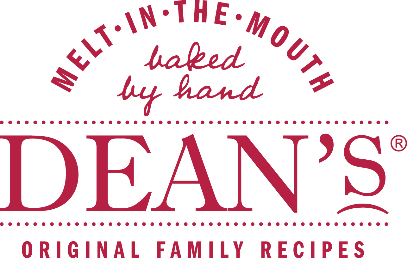 Pumpkin & Spice CakeA delicious recipe to kick off October.  Our pumpkin cake drizzled with cinnamon icing and served with hot coffee makes the perfect autumn indulgence.Ingredients:300g plain flour300g caster sugar2 tsp bicarbonate of soda2 tsp baking powder1/4 tsp salt2 tsp ground cinnamon1/2 tsp ground cloves1/2 tsp ground nutmeg1/2 tsp ground ginger240mls sunflower oil60g sour cream1 x 425g can of pumpkin puree (or the same weight of fresh pumpkin cooked, pureed & cooled)4 medium eggs100g toasted walnuts, choppedFor the icing drizzle:125g icing sugar1/4 tsp ground cinnamon2 tbsp boiling water50g toasted walnuts, choppedMethod:Preheat the oven to 180degC / 160degC fan. Grease and flour a 23cm bundt tin.In a bowl, combine the flour, sugar, bicarbonate of soda, baking powder, salt and spices. Set to one side.In a separate bowl, whisk together the oil, sour cream and pumpkin puree. Add the eggs one at a time making sure to incorporate well between each addition. Add the dry ingredients and carefully mix together until smooth. Fold in the chopped toasted walnuts.Pour the cake batter into the prepared tin and level the top. Place in the pre-heated oven and bake for an hour until a skewer inserted in the centre comes out clean. Remove from the oven and leave to cool in the tin before inverting onto a wire rack to cool completely.To make the icing, mix together the icing sugar & cinnamon then add the boiling water (you may need a little extra water to make a runny consistency). Place the cake on a serving plate and drizzle over the icing. Sprinkle over the walnuts to finish.Cuts into 12 slices.www.deans.co.uk/recipes